Wednesday 24th March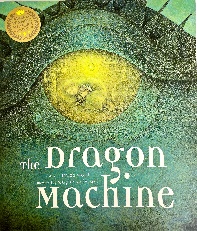 LO: To write a letter of advice; to use a range of conjunctions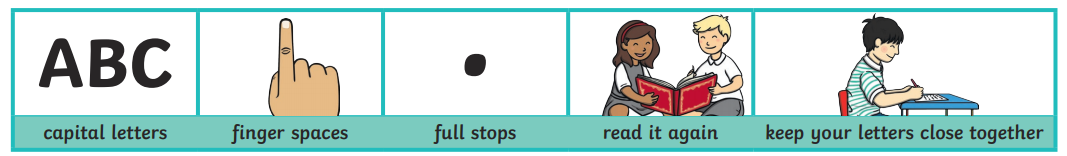 Wednesday 24th MarchLO: To write a letter of advice; to use a range of conjunctionsWednesday 24th MarchLO: To write a letter of advice; to use a range of conjunctions